Post Results – Summer 2022 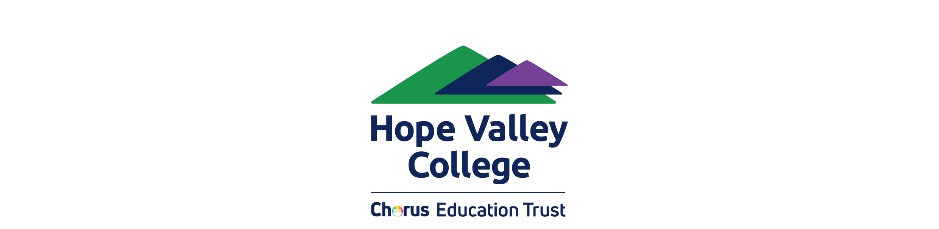 Clerical re-checks, reviews of marking and appeals – candidate consent formInformation for candidatesThe following information explains what may happen following a clerical re-check, a review of marking and any subsequent appeal. If your school or college submits a request for a clerical re-check or a review of the original marking, and then a subsequent appeal, for one of your examinations after your subject grade has been issued, there are three possible outcomes:
● Your original mark is lowered, so your final grade may be lower than the original grade you
received.
● Your original mark is confirmed as correct, so there is no change to your grade.
● Your original mark is raised, so your final grade may be higher than the original grade you
received.
To proceed with the clerical re-check or review of marking, you must sign the form below. This tells the head of your school that you have understood what the outcome might be, and that you give your consent to the clerical re-check or review of marking being submitted.Please also include your email address and mobile number so that we can contact you once we have received the results outcome. I request a CLERICAL RE-CHECK / a REVIEW OF MARKING (circle as appropriate)Subject: _____________________________               _____________      _______Paper / unit title and code: ____________________________________________Examination Board:  ________________________          _____ Qualification Level: ___________________________________                   If you wish to submit more than one request, please download another form from the Exams section on the school website. Payment will need to be made per unit and not per subject.I give my consent to the head of my school to submit a clerical re-check or a review of marking for the examination(s) listed above. In giving consent I understand that the final subject grade and/or mark awarded to me following a clerical re-check or a review of marking, and any subsequent appeal, may be lower than, higher than, or the same as the result which was originally awarded for this subject.The fee of £ . . . . . . . . has been sent via bank transfer (details below)Signed (Student) ………………………………………………………..……………… Date: …………………..…..………Email address ………………………………………………………………………………………………………………….……Mobile number …………………………………………………..…………. Centre Number: 23168Centre Name: Hope Valley CollegeCandidate number: Candidate Name: 